Pracovně-výukový list – verze pro učitele:STONEK = kaulom je nadzemní pokračování kořene (podobá se mu vnitřní stavbou) nese listy a květy, celý soubor nadzemních orgánů se nazývá  prýt umožňuje transport H2O, živin a asimilátů, má dobře vyvinutá vodivá  a mechanická pletiva zásobní funkce rozmnožovací funkce (vegetativní rozmnožování) stonek se skládá z jednotlivých článků, které jsou u různých rostlin jinak  dlouhé a mohou se postupně prodlužovat, mezi články jsou uzliny  uzliny (nody) – místa, kde přisedají listy ke stonku  články (internodia) – články mezi uzlinami  stonek nese pupeny = základy budoucích orgánů  (stonky, listy, květy)
         jsou tvořeny meristémy => umožňují růst hlavního stonku a listůvrcholový pupen – terminální – zakončuje stonekpostranní pupeny – většinou na listyúžlabní pupeny – při bázi listů, jsou základem pro větvení  buňky nerostou všechny stejně rychle =>   					 => články (internodia) rostou rychle   					=> uzliny (nody) rostou pomalu                               			zakládají se v nich listy a pupeny                               			u trav se nazývají kolénka Typy stonků  a) byliny – měkký dužnatý stonek, u některých rostlin přes zimu odumírá, vytvoří se i zahyne během jednoho roku			1) lodyha – olistěný dužnatý stonek – kopřiva, len, lilek brambor ...			2) stvol – po stranách stonku nejsou listy, ty jsou nejčastěji umístěny v přízemní růžici – smetánka, prvosenka, ...			3) stéblo – dutý stonek s kolénky – u trav    Stonek bylin může být: 
válcovitý – žito, čtyřhranný – hluchavka, trojhranný – šáchor, křídlatý – třezalka, žebrovitý – kaktusy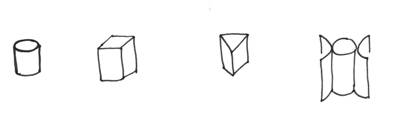 Podle způsobu růstu:stonek přímý – roste svisle – mákpoléhavý – leží na zemi – pouze poslední článek je vzpřímený – rdesno ptačíplazivý  - leží na zemi celou délkou – mochna plazivápopínavý – přichycuje se úponky k opoře – hrách setý                liányovíjivý – ovíjí se šroubovitě kolem opory - chmelb) dřeviny – vnitřní pletiva jsou zdřevnatělá, stonek často druhotně tloustne			 1) keř – větvení začíná u země – rybíz			 2) strom – stonek se dělí na kmen a korunu			 3) polokeř – spodní část stonku je zdřevnatělá a horní část je dužnatá – na zimu odumírá – vřes, borůvka, šalvěj                                 STAVBA  STONKUPříčný řez stonkem:na povrchu je pokožka (epidermis) – může obsahovat průduchy, kutikulu a trichomypod ní je parenchymatická primární kůra (cortex)– je tvořena parenchymatickými buňkami s intercelulárami, vyplňuje prostor mezi pokožkou a cévními svazky, má ochrannou a zásobní funkcivnější vrstva = hypodermis – mechanická funkce – zpevňuje stonek, je tvořena kolenchymem a sklerenchymemstřední vrstva = mezodermis – asimilační funkce vnitřní vrstva = endodermis - obsahuje  škrobová zrna => škrobová pochva – chrání cévní svazky, tato pochva ohraničuje střední válec s vodivými pletivy a dřenípericykl – zachována dělivá schopnost, často se v něm zakládají adventivní kořeny a felogen, odděluje střední válec od endodermisstřední válec (centrální cylindr)cévní svazky – většinou kolaterální	    =>  u dvouděložných rostlin – vodivá pletiva uspořádána do kambiálního kruhu, obsahují kambium a mohou sekundárně tloustnout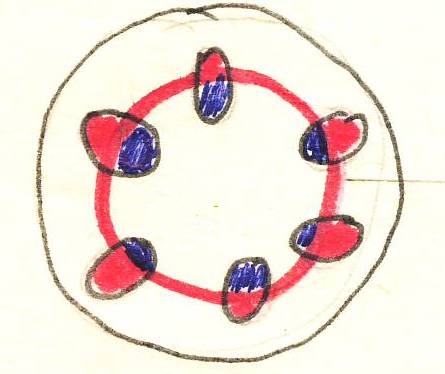 									floem	              kambium									xylem	 =>  u jednoděložných rostlin – jsou roztroušena, neobsahují kambium a          proto nemohu druhotně tloustnout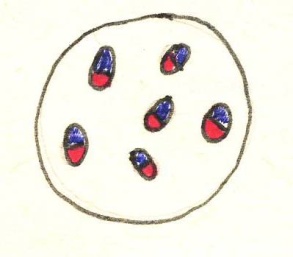 dřeň – mezi cévní svazky z ní vybíhají dřeňové paprsky, které vedou roztoky, buňky dřeně stonku mohou být živé nebo odumřelé a vyplněné vzduchem – bez černý (bezová duše), nebo se v nich ukládají zásobní látky – cukrová třtina (třtinový cukr – sacharóza)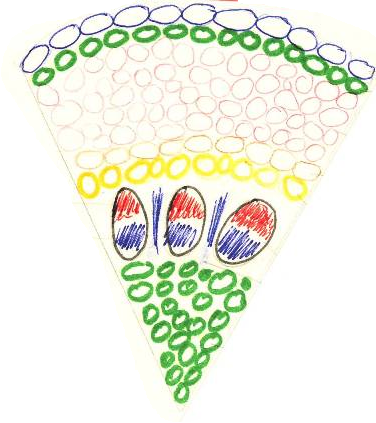 pokožka = edipermis				hypodermisprimární kůra 			mezodermis				endodermispericykl						    		kolaterální cévní svazkydřeňové paprskydřeňPodélný řez vzrostlým vrcholem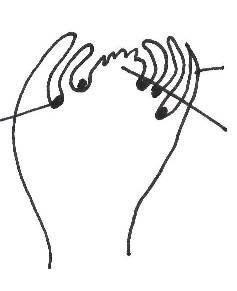 								základy listů	základy postranních větévek				dělivá pletivadřeviny – rostliny se zdřevnatělým stonkemdruhotné (sekundární) tloustnutí účastní se ho meristémy (dělivá pletiva), kambium a felogena)  KAMBIUM+  je druhotné dělivé pletivo +  jeho činností se zakládají  => dřevní části – směrem dovnitř                                                => lýkové části – směrem vně+  buňky kambia se nedělí  po celý rok – dělí se na jaře a vznikají buňkyvelké,  tenkostěnné => tvoří řídké dřevo, později se tvoří buňky menší, tlustostěnné => tvoří hustší letní dřevo+  vrstvy vytvořené za 1 rok jsou letokruhy+  tvoří se jen u dvouděložných a nahosemenných rostlin       b)  FELOGEN+  činností felogénu vzniká druhotná kůra (periderm) = korek (suberoderm)  +  zelená kůra (feloderm) - dovnitř+  je z parenchymatických buněk pod povrchem stonku+  vně odděluje vrstvy korku – při druhotném tloustnutí stonku pokožka praská      a korek (nepropustný pro vodu a plyny) chrání vnitřek rostliny+  korkové vrstvy se také trhají => proto felogen zastaví svou činnost a       v hlubších vrstvách vzniká felogen nový  +  odumřelá vnější pletiva se odlučují jako borka+  v korkovém pletivu jsou čočinky (lenticely)  - s velkými mezibuněčnými       prostorami => umožňují výměnu plynůVĚTVENÍ  STONKUvidličnaté  - bývá méně časté, vývojově původnější – plavuně, jmelípostranní  - u většiny cévnatých rostlinmonopodiální  - nepřerůstají-li postranní větve, vyrůstající z úžlabních pupenů, hlavní stonek (dub, jehličnany)sympodiální  - postranní stonek roste ve směru původního a přerůstá ho, hlavní stonek má omezený růst (lípa, vinná réva)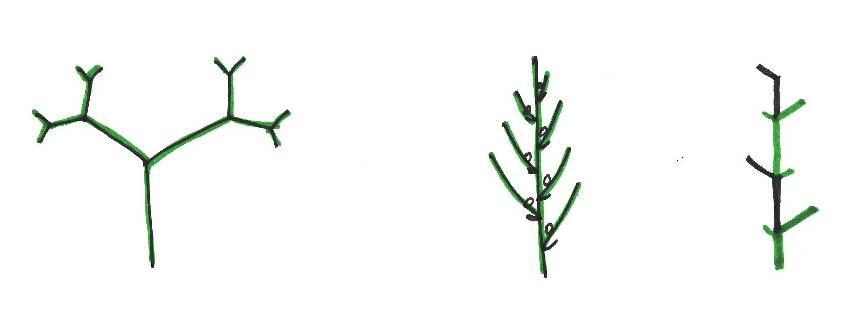                                   vidličnaté                     monopodiální	   sympodiálníMETAMORFÓZY  STONKUstonek může mít různé funkcepodzemní oddenky (stonky) - místo listů mají šupiny, zásobní orgány, vegetativní rozmnožování – konvalinka, kosatecJestliže se v oddencích ukládá více zásobních látek => zduří a přemění se v oddenkové hlízy – vznikají hromaděním zásobních látek v oddencích, (brambor)stonkové hlízy  - vznikají ztloustnutím stonku, jsou zásobní orgány (kedluben)stonkové úponky – umožňují uchycení – vinná révašlahouny – plazivé zakořeňující prýty, rozmnožování - jahodníkbrachyblasty = násadce – zdřevnatělé stonky s omezeným růstem do délky, vyrůstají na nich listy – borovice, modřín nebo květy – jabloňkolce = trny (trnka), vznikají přeměnou brachyblastů, ochranná funkcezásobárna vody (kaktusy) stonky dužnatí, jsou přitom zelené a přejímají, asimilační funkci zakrnělých listůHospodářský význam stonkupotrava člověka – brambory, chřest, kedlubenkrmivo zvířat – pícninysurovina pro průmysl – len, korek, nábytek, papír, stavební průmysl potravinářský průmysl – cukrová třtinavýroba léčiv a kosmetických přípravkůPracovně-výukový list - verze pro studenty:STONEK = kaulom je nadzemní pokračování kořene (podobá se mu vnitřní stavbou) nese listy a květy, celý soubor nadzemních orgánů se nazývá  prýtstonek se skládá z jednotlivých článků, které jsou u různých rostlin jinak  dlouhé a mohou se postupně prodlužovat, mezi články jsou uzliny  uzliny (nody) – místa, kde přisedají listy ke stonku  články (internodia) – články mezi uzlinami  stonek nese pupeny = základy budoucích orgánů  (stonky, listy, květy)
         jsou tvořeny meristémy => umožňují růst hlavního stonku a listůvrcholový pupen – terminální – zakončuje stonekpostranní pupeny – většinou na listyúžlabní pupeny – při bázi listů, jsou základem pro větvení  buňky nerostou všechny stejně rychle =>   					 => články (internodia) rostou rychle   					=> uzliny (nody) rostou pomalu                               			zakládají se v nich listy a pupeny                               			u trav se nazývají kolénka Typy stonků  a) byliny – měkký dužnatý stonek, u některých rostlin přes zimu odumírá, vytvoří se i zahyne během jednoho roku			1) lodyha – olistěný dužnatý stonek – kopřiva, len, lilek brambor ...			2) stvol – po stranách stonku nejsou listy, ty jsou nejčastěji umístěny v přízemní růžici – smetánka, prvosenka, ...			3)		– dutý stonek s kolénky – u trav    Stonek bylin může být: 
válcovitý – žito, čtyřhranný – hluchavka, trojhranný – šáchor, křídlatý – třezalka, žebrovitý – kaktusyPodle způsobu růstu:stonek přímý – roste svisle – mákpoléhavý – leží na zemi – pouze poslední článek je vzpřímený – rdesno ptačíplazivý  - leží na zemi celou délkou – mochna plazivápopínavý – přichycuje se úponky k opoře – hrách setý                liányovíjivý – ovíjí se šroubovitě kolem opory - chmelb) dřeviny – vnitřní pletiva jsou zdřevnatělá, stonek často druhotně tloustne			 1)						– větvení začíná u země – rybíz			 2)						– stonek se dělí na kmen a korunu			 3)						– spodní část stonku je zdřevnatělá a horní část je dužnatá – na zimu odumírá – vřes, borůvka, šalvěj                                 STAVBA  STONKUPříčný řez stonkem:na povrchu je 					– může obsahovat průduchy, kutikulu a trichomypod ní je parenchymatická primární kůra (cortex)– je tvořena parenchymatickými buňkami s intercelulárami, vyplňuje prostor mezi pokožkou a cévními svazky, má ochrannou a zásobní funkcivnější vrstva = hypodermis – mechanická funkce – zpevňuje stonek, je tvořena kolenchymem a sklerenchymemstřední vrstva = mezodermis – asimilační funkce vnitřní vrstva = endodermis - obsahuje  škrobová zrna => škrobová pochva – chrání cévní svazky, tato pochva ohraničuje střední válec s vodivými pletivy a dřenípericykl – zachována dělivá schopnost, často se v něm zakládají adventivní kořeny a felogen, odděluje střední válec od endodermisstřední válec (centrální cylindr)cévní svazky – většinou kolaterální	    =>  u dvouděložných rostlin – vodivá pletiva uspořádána do kambiálního kruhu, obsahují kambium a mohou sekundárně tloustnout =>  u jednoděložných rostlin – jsou roztroušena, neobsahují kambium a          proto nemohu druhotně tloustnoutdřeň – mezi cévní svazky z ní vybíhají dřeňové paprsky, které vedou roztoky, buňky dřeně stonku mohou být živé nebo odumřelé a vyplněné vzduchem – bez černý (bezová duše), nebo se v nich ukládají zásobní látky – cukrová třtina (třtinový cukr – sacharóza)Podélný řez vzrostlým vrcholemdřeviny – rostliny se zdřevnatělým stonkemdruhotné (sekundární) tloustnutí účastní se ho meristémy (dělivá pletiva), kambium a felogena)  KAMBIUM+  je druhotné dělivé pletivo +  jeho činností se zakládají  => dřevní části – směrem dovnitř                                                => lýkové části – směrem vně+  buňky kambia se nedělí  po celý rok – dělí se na jaře a vznikají buňky velké,  tenkostěnné => tvoří řídké dřevo, později se tvoří buňky menší, tlustostěnné => tvoří hustší letní dřevo+  vrstvy vytvořené za 1 rok jsou +  tvoří se jen u dvouděložných a nahosemenných rostlin       b)  FELOGEN+  činností felogénu vzniká druhotná kůra (periderm) = korek + zelená kůra (feloderm) - dovnitř+  je z parenchymatických buněk pod povrchem stonku+  vně odděluje vrstvy korku – při druhotném tloustnutí stonku pokožka praská      a korek (nepropustný pro vodu a plyny) chrání vnitřek rostliny+  korkové vrstvy se také trhají => proto felogen zastaví svou činnost a       v hlubších vrstvách vzniká felogen nový  +  odumřelá vnější pletiva se odlučují jako +  v korkovém pletivu jsou čočinky (lenticely)  - s velkými mezibuněčnými       prostorami => umožňují výměnu plynůVĚTVENÍ  STONKUvidličnaté  - bývá méně časté, vývojově původnější – plavuně, jmelípostranní  - u většiny cévnatých rostlinmonopodiální  - nepřerůstají-li postranní větve, vyrůstající z úžlabních pupenů, hlavní stonek (dub, jehličnany)sympodiální  - postranní stonek roste ve směru původního a přerůstá ho, hlavní stonek má omezený růst (lípa, vinná réva)METAMORFÓZY  STONKUstonek může mít různé funkcepodzemní oddenky (stonky) - místo listů mají šupiny, zásobní orgány, vegetativní rozmnožování – konvalinka, kosatecJestliže se v oddencích ukládá více zásobních látek => zduří a přemění se v oddenkové hlízy – vznikají hromaděním zásobních látek v oddencích, (brambor)stonkové hlízy  - vznikají ztloustnutím stonku, jsou zásobní orgány (kedluben)stonkové úponky – umožňují uchycení – vinná révašlahouny – plazivé zakořeňující prýty, rozmnožování - jahodníkbrachyblasty = násadce – zdřevnatělé stonky s omezeným růstem do délky, vyrůstají na nich listy – borovice, modřín nebo květy – jabloňkolce = trny (trnka), vznikají přeměnou brachyblastů, ochranná funkcezásobárna vody (kaktusy) stonky dužnatí, jsou přitom zelené a přejímají, asimilační funkci zakrnělých listůHospodářský význam stonku– brambory, chřest, kedluben– pícniny– len, korek, nábytek, papír, stavební průmysl – cukrová třtinapřípravkůZdroje:KUBÁT, Karel a kol. Botanika. 1. vyd. Praha: Scientia, 1998, 231 s., ISBN 80-718-3053-4.JELÍNEK, Jan a Vladimír ZICHÁČEK. Biologie pro gymnázia: (teoretická a praktická část). 7. aktualiz. vyd. Olomouc: Nakladatelství Olomouc, 2004, 573 s., barevné přílohy. ISBN 80-718-2177-2.ROSYPAL, Stanislav. Nový přehled biologie. 1. vyd. Praha: Scientia, 2003, 797 s., ISBN 80-718-3268-5.